“Universidad Nacional José Faustino Sánchez Carrión”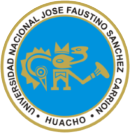        FACULTAD DE DERECHO Y CIENCIAS POLÍTICAS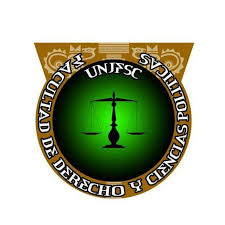 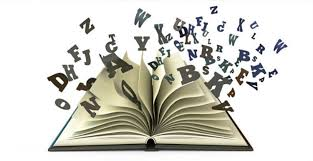 HUACHO, JULIO 2020DATOS GENERALESSUMILLA Y DESCRIPCIÓN DEL CURSOLengua Castellana es una asignatura de formación general de carácter teórico-práctico que tiene como propósito otorgar al futuro profesional de Derecho y Ciencias Políticas una formación básica teórica conceptual y operativa de la lengua castellana.Le permite conocer los elementos teóricos – práctico del lenguaje, considerado medio de expresión de las ideas e instrumentos de comunicación, la asignatura se propone analizar e interpretar la lengua castellana para alcanzar la competencia lingüística de los alumnos. Los temas ejes a desarrollarse son: La Teoría Lingüística, las variedades del castellano del Perú, la discriminación lingüística, las estructuras gramaticales, la oralidad del lenguaje y el aspecto instrumental del lenguaje, utilizando de manera efectiva sus procesos cognitivos y estrategias de solución para una toma de decisiones, critica, analítica y reflexiva en su formación y práctica profesional, así como en el ejercicio de su vida cotidiana.Se propone perfeccionar el uso del lenguaje como instrumento de socialización que permitirá al estudiante universitario una correcta y eficiente comunicación interpersonal, desarrollando habilidades de escuchar y leer, hablar y escribir, cuidando la sintaxis y la ortografía, en tanto constituyen elementos esenciales para la comprensión, producción y difusión del conocimiento científico.La finalidad del curso es motivar a la aproximación del alumno las técnicas adecuadas donde descubra y tome conciencia de los conocimientos que requiera acerca del lenguaje, desarrollando habilidades y técnicas lingüísticas para comunicarse eficaz y libremente demostrando sensibilidad y competencia dialógica.CAPACIDADES AL FINALIZAR EL CURSOINDICADORES DE CAPACIDADES AL FINALIZAR EL CURSODESARROLLO DE LAS UNIDADES DIDACTICAS:	MATERIALES EDUCATIVOS Y OTROS RECURSOS DIDÁCTICOSLos materiales educativos que se utilizan en todas las aulas virtuales son: Lapiceros especiales para pizarra virtual. Para poder clasificarlos se enumeran los siguientes puntos:Medios EscritosComo medios escritos utilizados en el desarrollo del curso tenemos: 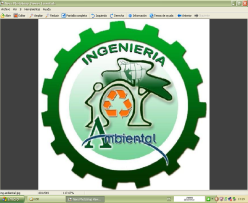 Separatas de contenido teórico por cada clase en diapositivas.Seminarios de ejercicios sobre el tema realizado para cada clase.Práctica calificada sobre el tema de la semana anterior tomada como cuestionario virtualmente.Guía virtual de laboratorio por semana, que se encuentra ordenada dentro de un manual.Otras separatas de ejercicios resueltos que nutran los temas discernidos en clase.Uso de papelotes en la exposición virtual de los alumnos.Medios y Plataformas VirtualesComo medios y plataformas virtuales utilizados en el desarrollo del curso tenemos: Uso de casos virtuales para explicar las prácticasPizarra interactiva.Google MeetSeparatas virtuales en PDF o Word, para que refuercen los conceptos realizados en claseSeparatas virtuales en PDF o Word, para que resuelvan los ejercicios que contienen.Uso del google drive y sus herramientas que cuenta, como: Google Jamboard, documentos de google, presentación de google, etc.Videos tutoriales elaborados en la aplicación OBS estudio.MEDIOS INFORMÁTICOS:Como informáticos utilizados en el desarrollo del curso tenemos: Uso de laptops y CPU.Uso de TabletUso de CelularesUso de internetEVALUACIÓNLa evaluación al proceso virtual de enseñanza aprendizaje será continua y permanente, los criterios de evaluación son de conocimiento, de desempeño y de producto.7.1 Evidencias de ConocimientoLa evaluación será a través de pruebas escritas mediante el cuestionario virtual, y orales para el análisis y autoevaluación. En cuanto al primer caso, medir la competencia a nivel interpretativo, argumentativo y propositivo, para ello se verá como identifica (describe, ejemplifica, relaciona, reconoce, explica, etc.); y la forma en que argumenta (plantea una afirmación, describe las refutaciones en contra  dicha afirmación, expone sus argumentos contar las refutaciones y llega a conclusiones) y la forma en que propone a través de establecer estrategias, valoraciones, generalizaciones, formulación de hipótesis, respuestas a situaciones, etc.En cuanto a la evaluación permite que el estudiante reconozca sus debilidades y fortalezas para corregir o mejorarLas evaluaciones de este nivel serán de respuestas simples y otras con preguntas abiertas para su argumentación.7.2 Evidencia de Desempeño.Esta evidencia pone en acción recursos cognitivos, recursos procedimentales y recursos afectivos; todo ello en una integración que evidencia un saber hacer reflexivo; en tanto, se puede verbalizar lo que se hace, fundamentar teóricamente las prácticas y evidenciar un pensamiento estratégico; dado en la observación en torno a cómo se actúa en situaciones impredecibles.La evaluación de desempeño se evalúa ponderando como el estudiante se hace investigador aplicando los procedimientos y técnicas en el desarrollo de las clases a través de su asistencia y participación asertiva.7.3 Evidencia de ProductoEstán implicadas en las finalidades de la competencia, por tanto, no es simplemente la entrega del producto, sino que tiene que ver con el campo de acción y los requerimientos del contexto de aplicación.La evaluación de producto de evidencia en la entrega oportuna de sus trabajos parciales y trabajo final.Además, se tendrá en cuenta la asistencia como componente del desempeño, el 30% de inasistencia inhabilita el derecho a la evaluación.Será de la siguiente manera:Siendo el promedio final (PF), el promedio simple de los promedios ponderados de cada módulo (PM1, PM2, PM3, PM4); calculado de la siguiente manera:REFERENCIAS BIBLIOGRAFICAS Y REFERENCIAS WEB8.1 Fuentes BibliográficasUNIDAD DIDÁCTICA I:Fernández Meléndez, Walter. CURSO COMPLETO DE LENGUA ESPAÑOLA. Editorial San Marcos. Edición 2007.Hernán Ramírez, Luis. ESTRUCTURA Y FUNCIONAMIENTO DEL LENGUAJE. Derrama Magisterial, 1996Saussure, Ferdinand de. CURSO DE LINGÜÍSTICA GENERAL. Edit. Lozada. Buenos Aires, 1990.UNIDAD DIDACTICA IIGonzáles Cruz, Eliana. LENGUA CASTELLANA II. Editorial San Marcos, Segunda Edición 2011Pérez Silva, Jorge. LOS CASTELLANOS DEL PERÚ. PROEDUCA. Lima, 2004Cisneros, Luis Jaime. EL FUNCIONAMIENTO DEL LENGUAJE. PUCP. Fondo Editorial, 1995.UNIDAD DIDACTICA IIICisneros, Luis Jaime. EL FUNCIONAMIENTO DEL LENGUAJE. PUCP. Fondo Editorial, 1995.Lyons John. INTRODUCCIÓN AL LENGUAJE Y A LA LINGÜÍSTICA. Edit. Teide, 1984.Sánchez Azuara, Gilberto. NOTAS DE FONÉTICA Y FONOLOGÍA. Edit. Trillas. México D.F. 1992UNIDAD DIDACTICA IVBenítez Bejarano, Manuel. NUEVO DICCIONARIO DE INCORRECCIONES DEL LENGUAJE. Lima. 1997.Gonzáles Cruz, Eliana. LENGUA CASTELLANA II. Editorial San Marcos, Segunda Edición 2011Martínez de Souza, José. Diccionario de Ortografía de la Lengua Española. Edit. Paraninfo. Madrid, 1995.Ramírez, Luis. EL ACENTO ESCRITO. Edit. UNMSM. Lima, 1993.8.1 Fuentes Electrónicashttps://www.url.edu.gt/publicacionesurl/pPublicacion.aspx?pb=488https://www.defensoria.gob.pe/blog/las-lenguas-originarias-del-peru/http://www.consulado.pe/https://books.google.com.pe/books?id=NEgwYOusZAAC&pg=PA27&lpg=PA27&dq=url+de++castellano+en+el+PERU&source=bl&ots=J8ynEePmpA&sig=ACfU3U2PE1RcVyoQDN489Efefz_eWs5HSQ&hl=es-419&sa=X&ved=2ahUKEwja_rLQw-XpAhW8HLkGHUD8CocQ6AEwDHoECAoQAQhttps://guiastematicas.biblioteca.pucp.edu.pe/linguistica/enlaceshttp://sisbib.unmsm.edu.pe/bibvirtualdata/Tesis/Human/solis_an/solis_an.PDFhttps://alicia.concytec.gob.pe/vufind/Record/UNMS_8754aa9ab65c79b753f7e34a81e34640/Details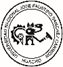 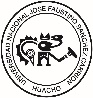 Huacho julio del 2020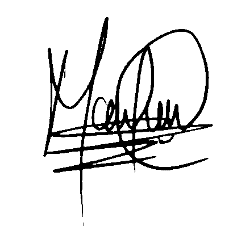 Línea de CarreraFormación BásicaFormación BásicaFormación BásicaSemestre Académico2020 – I2020 – I2020 – ICódigo del curso101101101Créditos030303Pre requisitoNingunoNingunoNingunoHoras SemanalesHrs. Totales: 04     Teóricas: 02     Prácticas: 02CicloIIISecciónAAADocente responsableM(o). MARÍA ELENA VILLAFUERTE CASTROM(o). MARÍA ELENA VILLAFUERTE CASTROM(o). MARÍA ELENA VILLAFUERTE CASTROCorreo Institucionalmvillafuerte@unjfsc.edu.pemvillafuerte@unjfsc.edu.pemvillafuerte@unjfsc.edu.peNº de Celular915105134915105134915105134CAPACIDAD DE LA UNIDAD DIDÁCTICANOMBRE DE LA UNIDAD DIDÁCTICASEMANASUNIDAD IIdentifica y explica los planteamientos en torno del lenguaje, teniendo en cuenta los postulados y aportes en el campo de la teoría lingüística.Teoría Lingüística.1 – 4UNIDAD IIExplica, reconoce y valora las variedades del castellano del Perú. Las variedades de castellano del Perú.5 – 8UNIDAD IIIConoce el carácter oral del lenguaje a través de los alcances fonológicos de la lengua española en el marco lingüístico del Perú. La oralidad del lenguaje.9 – 12UNIDAD IVConoce y usa los lineamientos gráficos del lenguaje de acuerdo con los lineamientos de la ortografía tildativa, grafémica, léxica, 	      puntuosintáctica y redactiva, remarcando los aportes de la norma académica y de la norma lingüística. Aspecto instrumental del lenguaje.13 – 16NÚMEROINDICADORES DE CAPACIDAD AL FINALIZAR EL CURSO1Explica el objeto de estudio de la lingüística y el papel fundamental que juega en la sociedad.2Discute las diversas teorías del origen del lenguaje relacionándola con la vida del hombre actual.3Identifica las diversas funciones del lenguaje en la expresión oral4Identifica los niveles del lenguaje en las diversas expresiones dialectales y regionales.5Analiza el código lingüístico en función del significado de las palabras en el contexto oracional.6Describe y explica la doble articulación del lenguaje.7Describe y explica las teorías sobre la realidad del lenguaje.8Reconoce la importancia de la pronunciación y valora su uso adecuado en la vida cotidiana.9Explica, reconoce y valora las variedades de castellano del Perú.10Explica y reflexiona sobre la discriminación lingüística.11Conoce y explica los niveles de uso lingüístico.12Explica las características de los dialectos y lenguas especiales.13Conoce y diferencia las definiciones de fonología y fonética.14Discrimina la importancia del uso adecuado del acento y la tilde en la redacción. 15Reconoce y aplica en su vida diaria una correcta ortografía.16Analiza y aplica las diversas reglas ortográficas y grafémicas en diversos escritos y redacciones17Explica y comprende la definición y clasificación de los fonemas.18Explica y comprende la relación entre el fonema y la letra.19Conoce y explica el Mapa Lingüístico del Perú.20Analiza los diversos vicios de dicción y su correcta aplicación tanto oral como escrito.Unidad Didáctica I: TEORÍA LINGÜÍSTICACAPACIDAD DE LA UNIDAD DIDÁCTICA I: Identificar y explicar los planteamientos en torno del lenguaje, teniendo en cuenta los postulados y aportes en el campo de la teoría lingüística. CAPACIDAD DE LA UNIDAD DIDÁCTICA I: Identificar y explicar los planteamientos en torno del lenguaje, teniendo en cuenta los postulados y aportes en el campo de la teoría lingüística. CAPACIDAD DE LA UNIDAD DIDÁCTICA I: Identificar y explicar los planteamientos en torno del lenguaje, teniendo en cuenta los postulados y aportes en el campo de la teoría lingüística. CAPACIDAD DE LA UNIDAD DIDÁCTICA I: Identificar y explicar los planteamientos en torno del lenguaje, teniendo en cuenta los postulados y aportes en el campo de la teoría lingüística. CAPACIDAD DE LA UNIDAD DIDÁCTICA I: Identificar y explicar los planteamientos en torno del lenguaje, teniendo en cuenta los postulados y aportes en el campo de la teoría lingüística. CAPACIDAD DE LA UNIDAD DIDÁCTICA I: Identificar y explicar los planteamientos en torno del lenguaje, teniendo en cuenta los postulados y aportes en el campo de la teoría lingüística. CAPACIDAD DE LA UNIDAD DIDÁCTICA I: Identificar y explicar los planteamientos en torno del lenguaje, teniendo en cuenta los postulados y aportes en el campo de la teoría lingüística. CAPACIDAD DE LA UNIDAD DIDÁCTICA I: Identificar y explicar los planteamientos en torno del lenguaje, teniendo en cuenta los postulados y aportes en el campo de la teoría lingüística. Unidad Didáctica I: TEORÍA LINGÜÍSTICASemanaContenidosContenidosContenidosContenidosESTRATEGIAS DE ENSEÑANZA VIRTUALESTRATEGIAS DE ENSEÑANZA VIRTUALIndicadores de logro de la capacidadUnidad Didáctica I: TEORÍA LINGÜÍSTICASemanaConceptualProcedimentalProcedimentalActitudinalESTRATEGIAS DE ENSEÑANZA VIRTUALESTRATEGIAS DE ENSEÑANZA VIRTUALIndicadores de logro de la capacidadUnidad Didáctica I: TEORÍA LINGÜÍSTICA1- Conceptos y origen de la ciencia lingüística.- Origen y etapas del desarrollo del lenguaje.- El lenguaje como actividad y facultad del hombre.-  Teorías del origen del lenguaje.Conoce y organiza la información relacionada al lenguaje, su origen y naturaleza. Lectura “Alea Jacta Est”Conoce y organiza la información relacionada al lenguaje, su origen y naturaleza. Lectura “Alea Jacta Est”Muestra interés para expresarse con claridad y precisión sobre el tema referido.. Expositiva (Docente/Alumno)Uso del Google MeetLluvia de ideas (Saberes previos)Foros, chats, consultasLecturas y Audio visualesUso de repositorios digitalesURL, sobre la lingüística.. Expositiva (Docente/Alumno)Uso del Google MeetLluvia de ideas (Saberes previos)Foros, chats, consultasLecturas y Audio visualesUso de repositorios digitalesURL, sobre la lingüística.Describe las diversas teorías que explican el origen del lenguaje y reconoce su conceptualización en el campo lingüística.Unidad Didáctica I: TEORÍA LINGÜÍSTICA2- La doble articulación del lenguaje.Busca y selecciona información relevante sobre la doble articulación del lenguaje. Lectura Desarrollo del Lenguaje (introducción).Busca y selecciona información relevante sobre la doble articulación del lenguaje. Lectura Desarrollo del Lenguaje (introducción).Valora la lingüística en torno al lenguaje como medio  de comunicación.Expositiva (Docente/Alumno)Uso del Google MeetLluvia de ideas (Saberes previos)Foros y Chat sobre AlcanosLecturas y Audio visualesURL sobe la doble articulación dellenguaje.Expositiva (Docente/Alumno)Uso del Google MeetLluvia de ideas (Saberes previos)Foros y Chat sobre AlcanosLecturas y Audio visualesURL sobe la doble articulación dellenguaje.Unidad Didáctica I: TEORÍA LINGÜÍSTICA2- La doble articulación del lenguaje.Busca y selecciona información relevante sobre la doble articulación del lenguaje. Lectura Desarrollo del Lenguaje (introducción).Busca y selecciona información relevante sobre la doble articulación del lenguaje. Lectura Desarrollo del Lenguaje (introducción).Valora la lingüística en torno al lenguaje como medio  de comunicación.Expositiva (Docente/Alumno)Uso del Google MeetLluvia de ideas (Saberes previos)Foros y Chat sobre AlcanosLecturas y Audio visualesURL sobe la doble articulación dellenguaje.Expositiva (Docente/Alumno)Uso del Google MeetLluvia de ideas (Saberes previos)Foros y Chat sobre AlcanosLecturas y Audio visualesURL sobe la doble articulación dellenguaje.Explica la importancia del lenguaje y su uso adecuado en la comunicaciónAnaliza la estructura de doble articulación del lenguaje.Unidad Didáctica I: TEORÍA LINGÜÍSTICA3- Las funciones del lenguaje.Identifica y compara las funciones del lenguaje en las diversas expresiones de nuestra vida cotidianaIdentifica y compara las funciones del lenguaje en las diversas expresiones de nuestra vida cotidianaMuestra interés por comprender y aplicar loa diversas funciones del lenguajeExpositiva (Docente/Alumno)Uso del Google MeetLluvia de ideas (Saberes previos)Foros y Chat sobre AlquenosLecturas y Audio visualesUso de repositorios digitales videos sobreLas funciones del lenguaje.Expositiva (Docente/Alumno)Uso del Google MeetLluvia de ideas (Saberes previos)Foros y Chat sobre AlquenosLecturas y Audio visualesUso de repositorios digitales videos sobreLas funciones del lenguaje.Analiza y comprende las funciones del lenguaje como instrumento de  relación social.Unidad Didáctica I: TEORÍA LINGÜÍSTICA4Lingüística interna y Lingüística externa.Lengua-habla y sistema-norma.Lo sincrónico y lo diacrónico en el lenguaje.El signo lingüístico.Reconoce y describe las teorías sobre la realidad del lenguaje.Reconoce y describe las teorías sobre la realidad del lenguaje.Valora el uso adecuado de nuestro idioma teniendo en cuenta las diversas teorías sobre el lenguaje.Expositiva (Docente/Alumno)Uso del Google MeetLluvia de ideas (Saberes previos)Foros y Chat sobre AlquenosLecturas y Videos referenteExpositiva (Docente/Alumno)Uso del Google MeetLluvia de ideas (Saberes previos)Foros y Chat sobre AlquenosLecturas y Videos referenteAnaliza y discrimina el uso adecuado de nuestro idioma en función de las diversas teorías sobre el lenguaje.Unidad Didáctica I: TEORÍA LINGÜÍSTICA4EVALUACIÓN DE LA UNIDAD DIDÁCTICAEVALUACIÓN DE LA UNIDAD DIDÁCTICAEVALUACIÓN DE LA UNIDAD DIDÁCTICAEVALUACIÓN DE LA UNIDAD DIDÁCTICAEVALUACIÓN DE LA UNIDAD DIDÁCTICAEVALUACIÓN DE LA UNIDAD DIDÁCTICAEVALUACIÓN DE LA UNIDAD DIDÁCTICAUnidad Didáctica I: TEORÍA LINGÜÍSTICA4EVIDENCIA DE CONOCIMIENTOSEVIDENCIA DE CONOCIMIENTOSEVIDENCIA DE PRODUCTOEVIDENCIA DE PRODUCTOEVIDENCIA DE PRODUCTOEVIDENCIA DE DESEMPEÑOEVIDENCIA DE DESEMPEÑOUnidad Didáctica I: TEORÍA LINGÜÍSTICA41. Practicas calificadas de 20 preguntas que evidencien el conocimiento de la lingüística en torno al lenguaje.1. Practicas calificadas de 20 preguntas que evidencien el conocimiento de la lingüística en torno al lenguaje.El alumno presenta y expone un trabajo monográfico de los temas tratadosEl alumno presenta y expone un trabajo monográfico de los temas tratadosEl alumno presenta y expone un trabajo monográfico de los temas tratadosFinalizado la primera unidad el alumno reconoce en el contexto oracional el uso adecuado de la lingüística en torno al lenguaje.Finalizado la primera unidad el alumno reconoce en el contexto oracional el uso adecuado de la lingüística en torno al lenguaje.Unidad Didáctica II: LAS VARIEDADES DE CASTELLANO DEL PERÚCAPACIDAD DE LA UNIDAD DIDÁCTICA II: Explicar, reconocer y valorar las variedades del castellano del Perú. CAPACIDAD DE LA UNIDAD DIDÁCTICA II: Explicar, reconocer y valorar las variedades del castellano del Perú. CAPACIDAD DE LA UNIDAD DIDÁCTICA II: Explicar, reconocer y valorar las variedades del castellano del Perú. CAPACIDAD DE LA UNIDAD DIDÁCTICA II: Explicar, reconocer y valorar las variedades del castellano del Perú. CAPACIDAD DE LA UNIDAD DIDÁCTICA II: Explicar, reconocer y valorar las variedades del castellano del Perú. CAPACIDAD DE LA UNIDAD DIDÁCTICA II: Explicar, reconocer y valorar las variedades del castellano del Perú. CAPACIDAD DE LA UNIDAD DIDÁCTICA II: Explicar, reconocer y valorar las variedades del castellano del Perú. CAPACIDAD DE LA UNIDAD DIDÁCTICA II: Explicar, reconocer y valorar las variedades del castellano del Perú. Unidad Didáctica II: LAS VARIEDADES DE CASTELLANO DEL PERÚSemanaContenidosContenidosContenidosContenidosEstrategia didácticaEstrategia didácticaIndicadores de logro de la capacidadUnidad Didáctica II: LAS VARIEDADES DE CASTELLANO DEL PERÚSemanaConceptualProcedimentalProcedimentalActitudinalEstrategia didácticaEstrategia didácticaIndicadores de logro de la capacidadUnidad Didáctica II: LAS VARIEDADES DE CASTELLANO DEL PERÚ5Las variedades de castellano del Perú. Recopila información adecuada sobre las variedades de castellano del Perú.Recopila información adecuada sobre las variedades de castellano del Perú.Valora el uso de las diversas variedades del castellano peruano.  . Expositiva (Docente/Alumno)Uso del Google MeetLluvia de ideas (Saberes previos)Foros, chats, consultasLecturas y Audio visualesUso de repositorios digitales, URL de las variedades del castellano peruano. . Expositiva (Docente/Alumno)Uso del Google MeetLluvia de ideas (Saberes previos)Foros, chats, consultasLecturas y Audio visualesUso de repositorios digitales, URL de las variedades del castellano peruano.Identifica la importancia de las diversas variedades del castellano peruano.Unidad Didáctica II: LAS VARIEDADES DE CASTELLANO DEL PERÚ6La discriminación lingüísticaDetermina las causas de la discriminación lingüística. Visualización del video “Los Castellanos del Perú”.Determina las causas de la discriminación lingüística. Visualización del video “Los Castellanos del Perú”.Muestra empeño e interés por conocer las diversas causas de la discriminación lingüística y valora su importancia.. Expositiva (Docente/Alumno)Uso del Google MeetLluvia de ideas (Saberes previos)Foros, chats, consultasLecturas y Audio visualesUso de repositorios digitales, videos sobre la discriminación lingüística.. Expositiva (Docente/Alumno)Uso del Google MeetLluvia de ideas (Saberes previos)Foros, chats, consultasLecturas y Audio visualesUso de repositorios digitales, videos sobre la discriminación lingüística.Analiza las diversas causas que explican la discriminación lingüística.Unidad Didáctica II: LAS VARIEDADES DE CASTELLANO DEL PERÚ7Niveles de uso lingüísticoBusca y selecciona información relevante sobre los niveles de uso lingüístico. Lista de poemas, declamación.Busca y selecciona información relevante sobre los niveles de uso lingüístico. Lista de poemas, declamación.Respeta las opiniones de los demás en torno al uso adecuado de la comunicación humana.. Expositiva (Docente/Alumno)Uso del Google MeetLluvia de ideas (Saberes previos)Foros, chats, consultasLecturas y Audio visualesUso de repositorios digitales, URL sobre niveles del uso lingüístico.. Expositiva (Docente/Alumno)Uso del Google MeetLluvia de ideas (Saberes previos)Foros, chats, consultasLecturas y Audio visualesUso de repositorios digitales, URL sobre niveles del uso lingüístico.Distingue la funcionalidad de cada uno de los niveles de uso lingüístico.Unidad Didáctica II: LAS VARIEDADES DE CASTELLANO DEL PERÚ8Dialectos y lenguas especiales. Explica las características de los dialectos y lenguas especiales. Lista de poemas, declamación.Explica las características de los dialectos y lenguas especiales. Lista de poemas, declamación.Identifica y valora los distintos dialectos y lenguas especiales.. Expositiva (Docente/Alumno)Uso del Google MeetLluvia de ideas (Saberes previos)Foros, chats, consultasLecturas y Audio visualesUso de repositorios digitales, URL sobre los dialectos y lenguas especiales.. Expositiva (Docente/Alumno)Uso del Google MeetLluvia de ideas (Saberes previos)Foros, chats, consultasLecturas y Audio visualesUso de repositorios digitales, URL sobre los dialectos y lenguas especiales.Analiza los diversos dialectos y lenguas especiales y reconoce su importancia en el proceso comunicativo. Unidad Didáctica II: LAS VARIEDADES DE CASTELLANO DEL PERÚ8EVALUACIÓN DE LA UNIDAD DIDÁCTICAEVALUACIÓN DE LA UNIDAD DIDÁCTICAEVALUACIÓN DE LA UNIDAD DIDÁCTICAEVALUACIÓN DE LA UNIDAD DIDÁCTICAEVALUACIÓN DE LA UNIDAD DIDÁCTICAEVALUACIÓN DE LA UNIDAD DIDÁCTICAEVALUACIÓN DE LA UNIDAD DIDÁCTICAUnidad Didáctica II: LAS VARIEDADES DE CASTELLANO DEL PERÚ8EVIDENCIA DE CONOCIMIENTOSEVIDENCIA DE CONOCIMIENTOSEVIDENCIA DE PRODUCTOEVIDENCIA DE PRODUCTOEVIDENCIA DE PRODUCTOEVIDENCIA DE DESEMPEÑOEVIDENCIA DE DESEMPEÑOUnidad Didáctica II: LAS VARIEDADES DE CASTELLANO DEL PERÚ81. Práctica calificada de 20 preguntas que incluye preguntas de respuesta múltiple.1. Práctica calificada de 20 preguntas que incluye preguntas de respuesta múltiple.Elabora un trabajo de investigación sobre  la función comunicativa de las variedades del castellano peruano.Elabora un trabajo de investigación sobre  la función comunicativa de las variedades del castellano peruano.Elabora un trabajo de investigación sobre  la función comunicativa de las variedades del castellano peruano.Finalizado la 2da unidad el alumno está en la capacidad de explicar y valorar las diversas variedades del castellano del Perú.Finalizado la 2da unidad el alumno está en la capacidad de explicar y valorar las diversas variedades del castellano del Perú.Unidad Didáctica III: LA ORALIDAD DEL LENGUAJE.CAPACIDAD DE LA UNIDAD DIDÁCTICA III: Reconocer la importancia de la oralidad del lenguaje. CAPACIDAD DE LA UNIDAD DIDÁCTICA III: Reconocer la importancia de la oralidad del lenguaje. CAPACIDAD DE LA UNIDAD DIDÁCTICA III: Reconocer la importancia de la oralidad del lenguaje. CAPACIDAD DE LA UNIDAD DIDÁCTICA III: Reconocer la importancia de la oralidad del lenguaje. CAPACIDAD DE LA UNIDAD DIDÁCTICA III: Reconocer la importancia de la oralidad del lenguaje. CAPACIDAD DE LA UNIDAD DIDÁCTICA III: Reconocer la importancia de la oralidad del lenguaje. CAPACIDAD DE LA UNIDAD DIDÁCTICA III: Reconocer la importancia de la oralidad del lenguaje. CAPACIDAD DE LA UNIDAD DIDÁCTICA III: Reconocer la importancia de la oralidad del lenguaje. Unidad Didáctica III: LA ORALIDAD DEL LENGUAJE.SemanaContenidosContenidosContenidosContenidosEstrategia didácticaEstrategia didácticaIndicadores de logro de la capacidadUnidad Didáctica III: LA ORALIDAD DEL LENGUAJE.SemanaConceptualProcedimentalActitudinalActitudinalEstrategia didácticaEstrategia didácticaIndicadores de logro de la capacidadUnidad Didáctica III: LA ORALIDAD DEL LENGUAJE.9La fonología y la fonéticaClasifica y compara los componentes fonológico y fonético.Identifica la clasificación de los componentes fonológico y fonético.Identifica la clasificación de los componentes fonológico y fonético.. Expositiva (Docente/Alumno)Uso del Google MeetLluvia de ideas (Saberes previos)Foros, chats, consultasLecturas y Audio visualesUso de repositorios digitales, URL de la fonología y la fonética.. Expositiva (Docente/Alumno)Uso del Google MeetLluvia de ideas (Saberes previos)Foros, chats, consultasLecturas y Audio visualesUso de repositorios digitales, URL de la fonología y la fonética.Analiza y pone en práctica  las diversas características del componente fonológico y fonético.Unidad Didáctica III: LA ORALIDAD DEL LENGUAJE.10Los fonemas y su clasificación.Revisa las diversas reglas fonológicas y su clasificación.Identifica las diversas reglas fonológicas y su clasificación.Identifica las diversas reglas fonológicas y su clasificación.. Expositiva (Docente/Alumno)Uso del Google MeetLluvia de ideas (Saberes previos)Foros, chats, consultasLecturas y Audio visualesUso de repositorios digitales, videos referentes a los fonemas y su clasificación.. Expositiva (Docente/Alumno)Uso del Google MeetLluvia de ideas (Saberes previos)Foros, chats, consultasLecturas y Audio visualesUso de repositorios digitales, videos referentes a los fonemas y su clasificación.Analiza y pone en práctica las diversas reglas de fonológicas y su clasificación..Unidad Didáctica III: LA ORALIDAD DEL LENGUAJE.11Relación fonema-letra.Identifica las causas del desfase entre fonema y letra.Demuestra interés por aprender las causas del desfase entre fonema y letra.Demuestra interés por aprender las causas del desfase entre fonema y letra.. Expositiva (Docente/Alumno)Uso del Google MeetLluvia de ideas (Saberes previos)Foros, chats, consultasLecturas y Audio visualesUso de repositorios digitales, URL de sobre  la relación fonema – letra.. Expositiva (Docente/Alumno)Uso del Google MeetLluvia de ideas (Saberes previos)Foros, chats, consultasLecturas y Audio visualesUso de repositorios digitales, URL de sobre  la relación fonema – letra.Distingue las diversas causas del desfase entre fonema y letra.Unidad Didáctica III: LA ORALIDAD DEL LENGUAJE.12El Mapa Lingüístico del Perú. Analiza, clasifica y compara las diversas lenguas distribuidas en el territorio nacional.Demuestra interés por aprender las diversas lenguas del Perú.Demuestra interés por aprender las diversas lenguas del Perú.. Expositiva (Docente/Alumno)Uso del Google MeetLluvia de ideas (Saberes previos)Foros, chats, consultasLecturas y Audio visualesUso de repositorios digitales, Video sobre el mapa lingüístico del Perú.. Expositiva (Docente/Alumno)Uso del Google MeetLluvia de ideas (Saberes previos)Foros, chats, consultasLecturas y Audio visualesUso de repositorios digitales, Video sobre el mapa lingüístico del Perú.Distingue  en el Mapa Lingüístico del Perú  las diversas lenguas existentes en nuestro país.Unidad Didáctica III: LA ORALIDAD DEL LENGUAJE.12EVALUACIÓN DE LA UNIDAD DIDÁCTICAEVALUACIÓN DE LA UNIDAD DIDÁCTICAEVALUACIÓN DE LA UNIDAD DIDÁCTICAEVALUACIÓN DE LA UNIDAD DIDÁCTICAEVALUACIÓN DE LA UNIDAD DIDÁCTICAEVALUACIÓN DE LA UNIDAD DIDÁCTICAEVALUACIÓN DE LA UNIDAD DIDÁCTICAUnidad Didáctica III: LA ORALIDAD DEL LENGUAJE.12EVIDENCIA DE CONOCIMIENTOSEVIDENCIA DE CONOCIMIENTOSEVIDENCIA DE CONOCIMIENTOSEVIDENCIA DE PRODUCTOEVIDENCIA DE PRODUCTOEVIDENCIA DE DESEMPEÑOEVIDENCIA DE DESEMPEÑOUnidad Didáctica III: LA ORALIDAD DEL LENGUAJE.12Práctica calificada de 20 preguntas que incluye preguntas de respuesta múltiple.Práctica calificada de 20 preguntas que incluye preguntas de respuesta múltiple.Práctica calificada de 20 preguntas que incluye preguntas de respuesta múltiple.Elabora un video  donde muestra las características fonológicas y fonéticas de las diversas lenguas de nuestro país.Elabora un video  donde muestra las características fonológicas y fonéticas de las diversas lenguas de nuestro país.Finalizada la tercera unidad los alumnos estarán en la capacidad de comprender el componente fonológico y elaborar una transcripción fonológica de un pequeño texto.Finalizada la tercera unidad los alumnos estarán en la capacidad de comprender el componente fonológico y elaborar una transcripción fonológica de un pequeño texto.Unidad Didáctica IV: ASPECTO INSTRUMENTAL DEL LENGUAJE.CAPACIDAD DE LA UNIDAD DIDÁCTICA IV:  Reconocer las diversas reglas y normas en la aplicación ortográfica del español revisando el aspecto instrumental del lenguaje.CAPACIDAD DE LA UNIDAD DIDÁCTICA IV:  Reconocer las diversas reglas y normas en la aplicación ortográfica del español revisando el aspecto instrumental del lenguaje.CAPACIDAD DE LA UNIDAD DIDÁCTICA IV:  Reconocer las diversas reglas y normas en la aplicación ortográfica del español revisando el aspecto instrumental del lenguaje.CAPACIDAD DE LA UNIDAD DIDÁCTICA IV:  Reconocer las diversas reglas y normas en la aplicación ortográfica del español revisando el aspecto instrumental del lenguaje.CAPACIDAD DE LA UNIDAD DIDÁCTICA IV:  Reconocer las diversas reglas y normas en la aplicación ortográfica del español revisando el aspecto instrumental del lenguaje.CAPACIDAD DE LA UNIDAD DIDÁCTICA IV:  Reconocer las diversas reglas y normas en la aplicación ortográfica del español revisando el aspecto instrumental del lenguaje.CAPACIDAD DE LA UNIDAD DIDÁCTICA IV:  Reconocer las diversas reglas y normas en la aplicación ortográfica del español revisando el aspecto instrumental del lenguaje.CAPACIDAD DE LA UNIDAD DIDÁCTICA IV:  Reconocer las diversas reglas y normas en la aplicación ortográfica del español revisando el aspecto instrumental del lenguaje.Unidad Didáctica IV: ASPECTO INSTRUMENTAL DEL LENGUAJE.SemanaContenidosContenidosContenidosContenidosEstrategia didácticaEstrategia didácticaIndicadores de logro de la capacidadUnidad Didáctica IV: ASPECTO INSTRUMENTAL DEL LENGUAJE.SemanaConceptualProcedimentalActitudinalActitudinalEstrategia didácticaEstrategia didácticaIndicadores de logro de la capacidadUnidad Didáctica IV: ASPECTO INSTRUMENTAL DEL LENGUAJE.13 Ortografía tildativa.Conoce y usa los lineamientos de la ortografía acentual.Demuestra interés y responsabilidad al aplicar los lineamientos de la ortografía acentual en textos diversos.Demuestra interés y responsabilidad al aplicar los lineamientos de la ortografía acentual en textos diversos.. Expositiva (Docente/Alumno)Uso del Google MeetLluvia de ideas (Saberes previos)Foros, chats, consultasLecturas y Audio visualesUso de repositorios digitales, URL de la Ortografía tildativa.. Expositiva (Docente/Alumno)Uso del Google MeetLluvia de ideas (Saberes previos)Foros, chats, consultasLecturas y Audio visualesUso de repositorios digitales, URL de la Ortografía tildativa.Aplica correctamente los lineamientos de la ortografía tildativa.Unidad Didáctica IV: ASPECTO INSTRUMENTAL DEL LENGUAJE.14Ortografía grafémicaConoce y usa los lineamientos de la ortografía grafémica. Demuestra interés y responsabilidad al aplicar los lineamientos de la ortografía grafémica en textos diversos.Demuestra interés y responsabilidad al aplicar los lineamientos de la ortografía grafémica en textos diversos.. Expositiva (Docente/Alumno)Uso del Google MeetLluvia de ideas (Saberes previos)Foros, chats, consultasLecturas y Audio visualesUso de repositorios digitales, videos referentes a la Ortografía grafémica. Expositiva (Docente/Alumno)Uso del Google MeetLluvia de ideas (Saberes previos)Foros, chats, consultasLecturas y Audio visualesUso de repositorios digitales, videos referentes a la Ortografía grafémicaAplica correctamente los lineamientos de la ortografía grafémica.Unidad Didáctica IV: ASPECTO INSTRUMENTAL DEL LENGUAJE.15Ortografía puntuosintáctica.Conoce los lineamientos de la ortografía puntuosintáctica.Demuestra interés y responsabilidad al aplicar los lineamientos de la ortografía puntuosintáctica en textos diversos.Demuestra interés y responsabilidad al aplicar los lineamientos de la ortografía puntuosintáctica en textos diversos.. Expositiva (Docente/Alumno)Uso del Google MeetLluvia de ideas (Saberes previos)Foros, chats, consultasLecturas y Audio visualesUso de repositorios digitales, URL de sobre  la Ortografía puntuosintáctica.. Expositiva (Docente/Alumno)Uso del Google MeetLluvia de ideas (Saberes previos)Foros, chats, consultasLecturas y Audio visualesUso de repositorios digitales, URL de sobre  la Ortografía puntuosintáctica.Aplica correctamente los lineamientos de la ortografía puntuosintáctica.Unidad Didáctica IV: ASPECTO INSTRUMENTAL DEL LENGUAJE.16Criterios de la corrección idiomáticaComprende y explica los criterios de la corrección idiomática.Comprende, explica y aplica los criterios de la corrección idiomática en la construcción de pequeños textos.Comprende, explica y aplica los criterios de la corrección idiomática en la construcción de pequeños textos.. Expositiva (Docente/Alumno)Uso del Google MeetLluvia de ideas (Saberes previos)Foros, chats, consultasLecturas y Audio visualesUso de repositorios digitales, Video sobre el Criterios de la corrección idiomática.. Expositiva (Docente/Alumno)Uso del Google MeetLluvia de ideas (Saberes previos)Foros, chats, consultasLecturas y Audio visualesUso de repositorios digitales, Video sobre el Criterios de la corrección idiomática.Aplica correctamente los lineamientos de la corrección idiomática.Unidad Didáctica IV: ASPECTO INSTRUMENTAL DEL LENGUAJE.17TERCER EXAMEN TERCER EXAMEN TERCER EXAMEN TERCER EXAMEN TERCER EXAMEN TERCER EXAMEN TERCER EXAMEN Unidad Didáctica IV: ASPECTO INSTRUMENTAL DEL LENGUAJE.EVIDENCIA DE CONOCIMIENTOSEVIDENCIA DE CONOCIMIENTOSEVIDENCIA DE CONOCIMIENTOSEVIDENCIA DE PRODUCTOEVIDENCIA DE PRODUCTOEVIDENCIA DE DESEMPEÑOEVIDENCIA DE DESEMPEÑOUnidad Didáctica IV: ASPECTO INSTRUMENTAL DEL LENGUAJE.Práctica calificada de 20 preguntas que incluye preguntas de respuesta múltiple.Práctica calificada de 20 preguntas que incluye preguntas de respuesta múltiple.Práctica calificada de 20 preguntas que incluye preguntas de respuesta múltiple.El alumno elabora una monografía sobre el aspecto instrumental del lenguaje y lo expone en clases.El alumno elabora una monografía sobre el aspecto instrumental del lenguaje y lo expone en clases.Al final de la cuarta unidad didáctica el alumno está en la capacidad de aplicar correctamente los lineamientos de la ortografía.Al final de la cuarta unidad didáctica el alumno está en la capacidad de aplicar correctamente los lineamientos de la ortografía.VARIABLEPONDERACIONUNIDADES DIDÁCTICAS DENOMINADAS MODULOSEvaluación de Conocimiento30%El ciclo académico comprende 4 módulosEvaluación de Producto 35%El ciclo académico comprende 4 módulosEvaluación de Desempeño35%El ciclo académico comprende 4 módulos